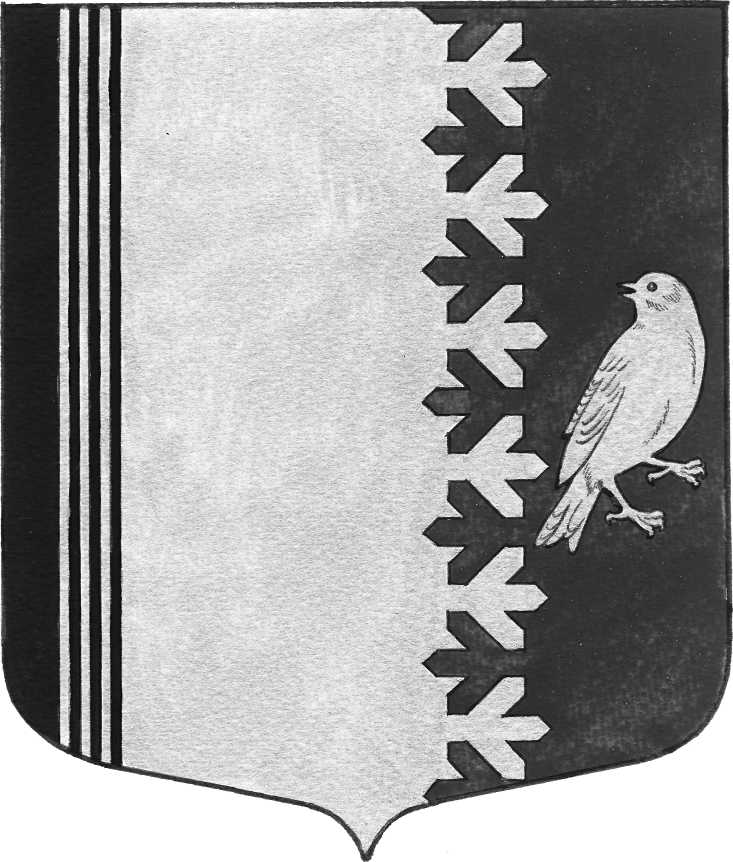 СОВЕТ ДЕПУТАТОВ МУНИЦИПАЛЬНОГО ОБРАЗОВАНИЯШУМСКОЕ СЕЛЬСКОЕ ПОСЕЛЕНИЕКИРОВСКОГО МУНИЦИПАЛЬНОГО РАЙОНАЛЕНИНГРАДСКОЙ ОБЛАСТИЧЕТВЕРТОГО СОЗЫВАРЕШЕНИЕот   15 января 2021 года  № 2О предоставлении в безвозмездное пользование помещений             Руководствуясь Уставом муниципального образования Шумское сельское поселение Кировского муниципального района Ленинградской области, в соответствии с решением совета депутатов от 29.10.2007 года № 33 «Об утверждении Положения о порядке управления и распоряжения муниципальным имуществом муниципального образования Шумское сельское поселение Кировского муниципального района Ленинградской области», совет депутатов муниципального образования  Шумское   сельское  поселение решил:1. Предоставить Государственное бюджетное учреждение Ленинградской области «Многофункциональный центр предоставления государственных и муниципальных услуг» в безвозмездное пользование помещения площадью 13, 4 кв.м. (пом. № 11), 4,7 кв.м. (пом. № 12), 1,6 кв.м., (пом. 13), 4,1 кв.м. (пом. № 1), расположенные по адресу: Ленинградская область, Кировский район, с.Шум, ул.Советская, д.22, сроком на пять лет с момента подписания договора безвозмездного пользования объектом недвижимого имуществамуниципальной собственности.             2. Опубликовать  Решение  в установленном   порядкеГлавы  муниципального  образования                                           В.Л. УльяновРазослано: дело -2, Вестник  Шумского сельского поселения